7505 S Holden Street Midvale, UT 84047 801-567-7200 www.MidvaleCity.org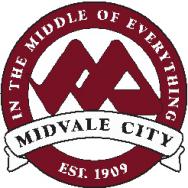 Midvale City Public NoticeDepartment: CemeterySubject: Removal of Plantings in City CemeteryDate: 09/14/2023In compliance with City Code and the Cemetery Rules and Regulations, the City will remove all prohibited plantings within the Cemetery premises.Planting Restrictions: As stipulated by the City Code 12.20.200 and Cemetery Rules and Regulations, Section 18, it is explicitly prohibited to plant plants, shrubs, flowers, or trees within the City Cemetery. These restrictions have been implemented to ensure the preservation and uniformity of the cemetery grounds, allowing for the respectful and dignified remembrance of departed loved ones.Removing plantings within the cemetery is essential to maintain the integrity and aesthetics of the grounds per our established regulations. This action will help ensure that the cemetery continues to serve as a tranquil and well-kept final resting place for all those interred here.Timeline: The removal process is scheduled to commence on 11/14/2023 and is expected to be completed by 11/21/2023. During this period, we kindly request that all individuals with personal plantings within the cemetery cooperate with our efforts to facilitate a smooth and efficient process.What to Expect:Our City maintenance crew will carefully remove and dispose of all prohibited plantings within the cemetery.After removal, the cemetery staff will immediately remove any future plantings upon discovering such planting.We understand that this may raise questions or concerns, and we are here to provide assistance and answer any inquiries you may have. Please get in touch with the Midvale Cemetery Office at 801-572-7235 for more information or clarification.We appreciate your understanding and cooperation in helping us maintain the beauty and dignity of the Midvale Cemetery. 